ВІДЗНАЧЕННЯ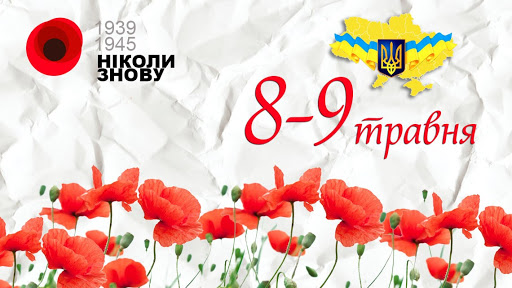 ДНЯ ПАМ’ЯТІ ТА ПРИМИРЕННЯ І 76-Ї РІЧНИЦІ ПЕРЕМОГИ НАД НАЦИЗМОМ У ДРУГІЙ СВІТОВІЙ ВІЙНІ       З нагоди  відзначення Дня пам’яті та примирення і 76-ї річниці перемоги над нацизмом у Другій світовій війні, з дотриманням протиепідемічних заходів, пов’язаних з коронавірусом, учні Кобилецько-Полянського ЗЗСО І-ІІІ ступенів  вшанували пам’ять загиблих у роки Другої світової війни та поклали квіти до Обеліска слави.     У кожному    класі було проведено змістовні  заходи, метою яких було виховувати у дітей почуття патріотизму; поважне відношення до історичної пам’яті свого народу; моральну культуру учнів, розвивати здатність відчувати, співпереживати, вміння слухати оточуючих. Під час годин спілкування учні та педагоги розповідали про важкі часи війни,  незабутній подвиг солдат, які ціною свого життя врятували світ від фашизму, про  нелегке життя в тилу. Пам’ять загиблих героїв, які віддали своє життя за Батьківщину, учні та педагоги  вшанували хвилиною мовчання.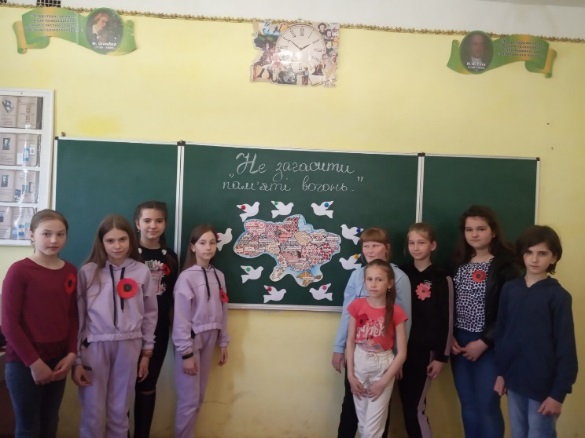 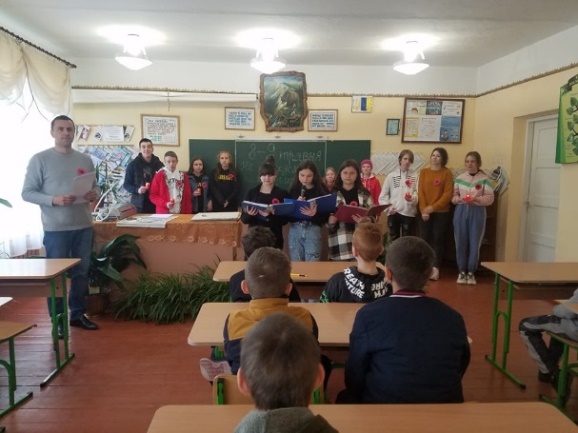 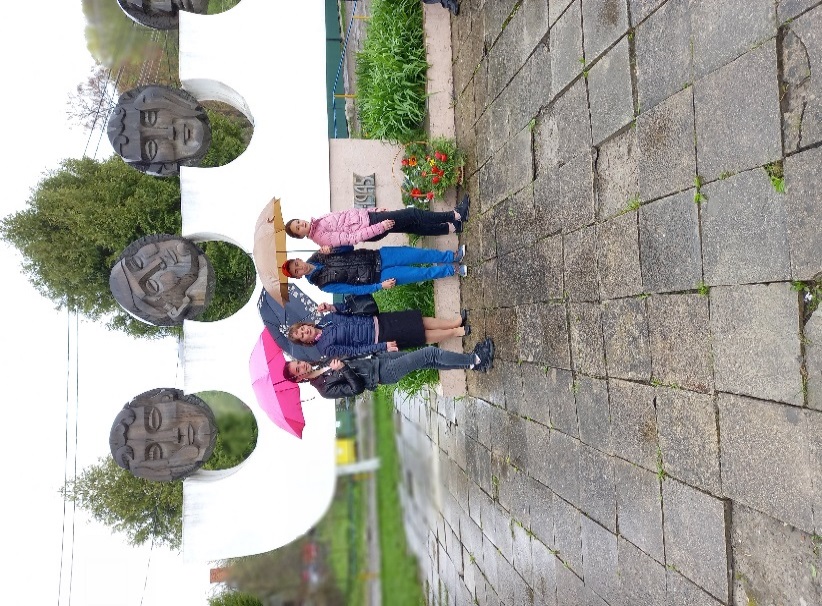 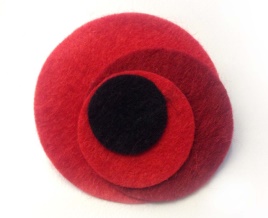 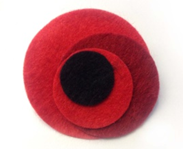 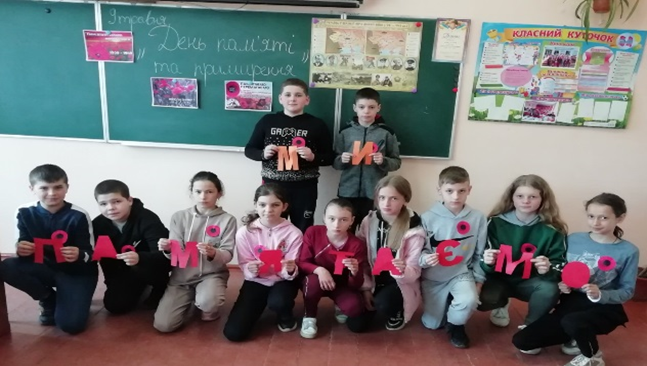 №з/п                         ТемаКласКласний керівник1.Виховна година «День пам’яті та примирення»5 - АКушнірюк А.В.2.Година спілкування «Не загасити пам’яті вогонь»5 - БТабахар Л.М.3.Бесіда «Мужність та відвага»6 - АКіснер Д.В.4.Година звитяги  «Забуттю не підлягає»6 - БТафійчук В.Ю.5.Година спілкування «Пам′ятаємо минуле заради  майбутнього»7 - АКолач  Н.І.6.Година спілкування «Тих днів не змовкне слава» 7 - БКілічук Л.В.7.Урок пам′яті «Не вмре і не загине слава українських визволителів»8 - АВайс В.С.8.Урок пам′яті «Пам′ятаємо не забудемо»8 - БМарущак В.О.9.Урок мужності «Кривава ціна миру в Європі 1945-го та сьогодні»9 - АЯсінчак М.В.10.Диспут «Герої живуть, поки про них  пам′ятають»9 - БВорохта М.В.11.Онлайн – екскурсія «Закарпаття в Другій світовій війні»10 - АШтефанюк М.П.12.Урок пам′яті  «Забуттю не підлягає»10 - БЗеленчук Н.Д.